LICEO DE MÚSICA- COPIAPÓ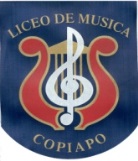 “Educar a través de la música para el desarrollo integral de los estudiantes”TEMARIO PRUEBA ESPECIAL DE EDUCACIÓN TECNOLÓGICA  2016.Profesora: Mónica Torres MarínFecha de Aplicación: Miércoles 04 de Enero    Hora: 09:30 hrs. 1° Medio “B”1.- Formato proyecto.